Ратни циљеви Србије и стварање Краљевине СХС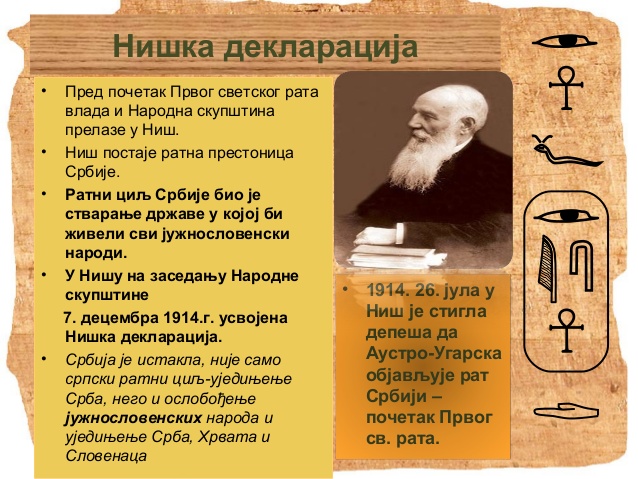 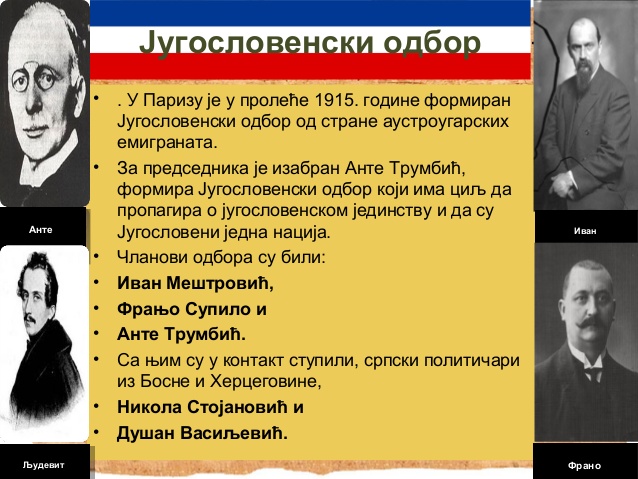 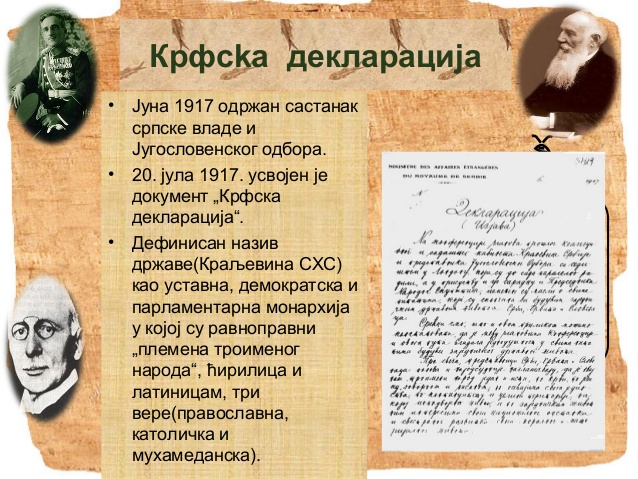 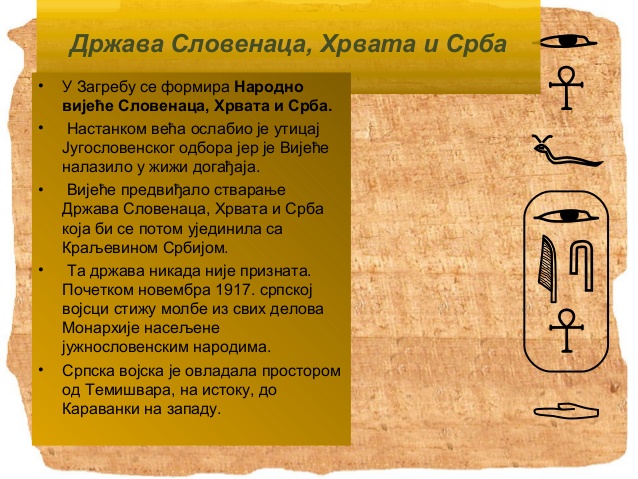 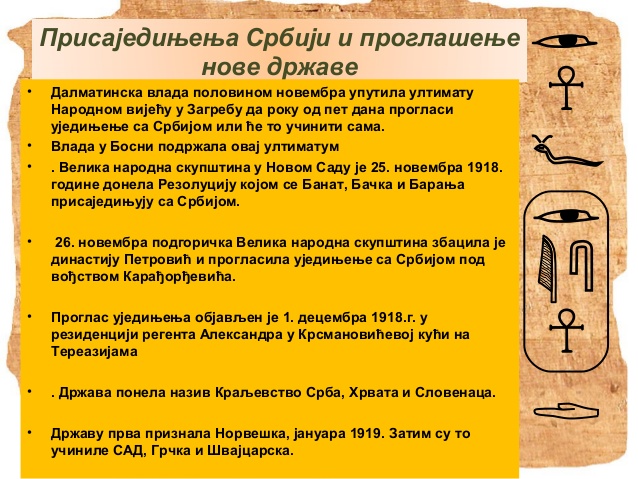 Задатак: Анализирати текстове са презентације и критички написати лично мишљење о првој држави Јужних Словена. Зашто је то била добра одлука, а зашто лоша. Образложити, са ове временске дистанце!